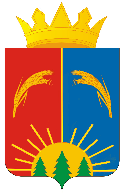 ДУМА ЮРЛИНСКОГО МУНИЦИПАЛЬНОГО ОКРУГАПЕРМСКОГО КРАЯПОСТАНОВЛЕНИЕ30.12.2022                                                                                                                         № 5     О внесении изменений в отдельныепостановления Думы Юрлинскогомуниципального округаВ целях реализации положений законодательства Российской Федерации и Пермского края в сфере противодействия коррупцииПОСТАНОВЛЯЮ:1. Внести изменения в следующие постановления Думы Юрлинского муниципального округа:1.1. В постановлении от 30.12.2019 № 3 «Об утверждении Перечня муниципальных должностей муниципальной службы в Думе Юрлинского муниципального округа, при назначении на которые граждане и при замещении которых муниципальные служащие обязаны представлять сведения о своих доходах, об имуществе и обязательствах имущественного характера, а также сведения о доходах, об имуществе и обязательствах имущественного характера своих супруги (супруга) и несовершеннолетних детей» слова «ведущий специалист» заменить словами «главный специалист» во всех падежах.1.2. В постановлении от 30.12.2019 № 4 «Об утверждении состава Комиссии по соблюдению требований к служебному поведению муниципальных служащих аппарата Думы Юрлинского муниципального округа и депутатов Думы Юрлинского муниципального округа и урегулированию конфликта интересов» слово «Шипунова» заменить словом «Ташкинова».1.3. В постановлении от 30.12.2019 № 5 «Об утверждении Перечня должностей муниципальной службы, в течение двух лет после увольнения с которых гражданин Российской Федерации имеет право замещать на условиях трудового договора должности в организации и (или) выполнять в данной организации работы (оказывать данной организации услуги) в течение месяца стоимостью более ста тысяч рублей на условиях гражданско-правового договора (гражданско-правовых договоров), если отдельные функции муниципального управления данной организацией входили в его должностные обязанности, с согласия соответствующей комиссии по соблюдению требований к служебному поведению муниципальных служащих Думы Юрлинского муниципального округа и по урегулированию конфликтов интересов» слова «ведущий специалист Думы» заменить словами «главный специалист».1.4. В постановлении от 14.07.2021 № 1 «Об утверждении Порядка размещения сведений о доходах, расходах, об имуществе и обязательствах имущественного характера лиц, замещающих муниципальные должности,  муниципальных служащих Думы Юрлинского муниципального округа, их супругов и несовершеннолетних детей на официальном сайте Юрлинского муниципального округа и предоставлении этих сведений средствам массовой информации для опубликования» слова «ведущего специалиста» заменить словами «главного специалиста».2. Настоящее постановление вступает в силу со дня его подписания. Председатель Думы Юрлинскогомуниципального округа Пермского края                                                    А.И. Пикулев